Первое информационное письмоXXVI МЕЖДУНАРОДНАЯ КОНФЕРЕНЦИЯ МОЛОДЫХ УЧЁНЫХ «АКТУАЛЬНЫЕ ПРОБЛЕМЫ СОЦИАЛЬНЫХ НАУК»26-27 АПРЕЛЯ 2024 г.Философский факультет Национального исследовательского Томского государственного университета (г. Томск, Россия) приглашает студентов, магистрантов, аспирантов и молодых ученых на Международную конференцию «Актуальные проблемы социальных наук».Язык конференции: русский, английский.Форма участия:очная и дистанционная (в режиме Zoom-конференций)Оплата за участие: не предусмотренаСекции конференции:Секция 1: Актуальные проблемы социальной философии. Куратор секции: Глухова Наталия Юрьевна, fsfotpsf@mail.ruСекция 2: Философия и методология науки. Куратор секции: Фаненштиль Татьяна Владимировна, fan_tan@mail.ruСекция 3: История философии, логика и философия языка.Куратор секции: Московец Семен Андреевич, moskovets.tsu@yandex.ruСекция 4: Социология в современном мире.Куратор секции: Быков Роман Александрович, nimai.bykov@gmail.comСекция 5: Гуманитарная информатика: исследование информационного общества и социальных проблем информатизации. Куратор секции: Зильберман Надежда Николаевна, zilberman@ido.tsu.ru, https://vk.com/id1525719 Секция6. English-Speaking Session. “Scholarly Writing and Presentation”Куратор секции: Вычужанина Елена Владимировна, e-vychuzhanina@mail.ruСекция 7: Актуальные проблемы теории и практики социальной работы.Куратор секции: Голдовская Алёна Викторовна, alyona170494@mail.ru, https://vk.com/alena.v.goldСекция 8: Школа молодого учёного: секция для школьников.Куратор секции: Овсянникова Юлия Николаевна, kirilenko_juilia@list.ruСекция 9: Философские проблемы социальных и естественных наукКуратор секции: Гапонов Александр Сергеевич, gaponov.tsu@gmail.comЗаявки на участие в конференции принимаются до 21 апреля 2024 г. включительно. Заявку необходимо заполнить на сайте или скачать документ, если вы испытываете трудности с заполнением онлайн заявки, заполнить и направить куратору секции.К заявке необходимо прикрепить файл с тезисами доклада. Требования к тезисам в приложении к информационному письму. От одного участника возможно не более двух заявок. По итогам конференции будет подготовлен электронный сборник материалов конференции с присвоением ISBN-номера. По окончании конференции определяются 3 лучшие работы по каждой секции в двух номинациях: «молодые учёные» (аспиранты, дипломники и магистранты) и «студенты» (1–4 курс).  Проезд и проживание – за счёт участников конференции.  Ключевые датыДополнительная информация представлена на сайте философского факультета http://fsf.tsu.ru/conf2024/ и в системе Ломоносов https://lomonosov-msu.ru/rus/event/8805/ПриложениеТребования к материаламВсе тезисы будут проверяться на плагиат. Процент оригинального текста должен составлять не менее 70%. Все заимствования должны быть оформлены корректным образом.Объем текстов от 3000 до 6000 знаков с пробелами, включая список литературы. Неправильное оформление материалов может послужить причиной для отказа в публикации. Общие требования к оформлению статьи: ФорматMSWord (шрифтTimesNewRoman11 кегль, интервал 1; поля по 2 см). Абзацный отступ – 0,5.По центру название статьи, на следующей строке по центру – ФИО автора,на следующей строке ученая степень и ФИО научного руководителя, затем – место работы/учебы. Затем через интервал – текст статьи.Пример оформления шапки статьи:НАЗВАНИЕ СТАТЬИИ.О. ФамилияНаучный руководитель: д.ф.н. И.О. ФамилияМесто работы/учебыСноски внутритекстовые в квадратных скобках в тексте на список литературы, указанный в конце статьи. Пример сноски:[1.C.3]Список литературы отделяется от основного текста пробелом и предваряется словом «ЛИТЕРАТУРА». Источники указывать в алфавитном порядке, иностранные источники после русскоязычных. Библиографическое оформление источника должно быть корректным и полным. При описании следует ориентироваться на ГОСТ Р 7.0.5-2008.Пример списка:  ЛИТЕРАТУРА1.Артамонова Е.И. Отличительные признаки общественных организаций и движений // Альманах мировой науки. 2016. № 2-2. С. 140–143.2. Андрушкевич А.Г. Самоопределение философии кино // Материалы 53-й международной студенческой конференции МНСК-2015: Философия. Новосибирск, 2015. С. 36–37.3.	Конвенция о защите прав человека и основных свобод // Электронный ресурс: http://www.echr.ru/documents/doc/2440800/2440800-001.htm (дата обращения: 18.04.2018).4. Радько Т.Н. Теория государства и права: учебник. М.: Проспект. 2011. 752 с.Примеры оформления рисунков и таблиц. 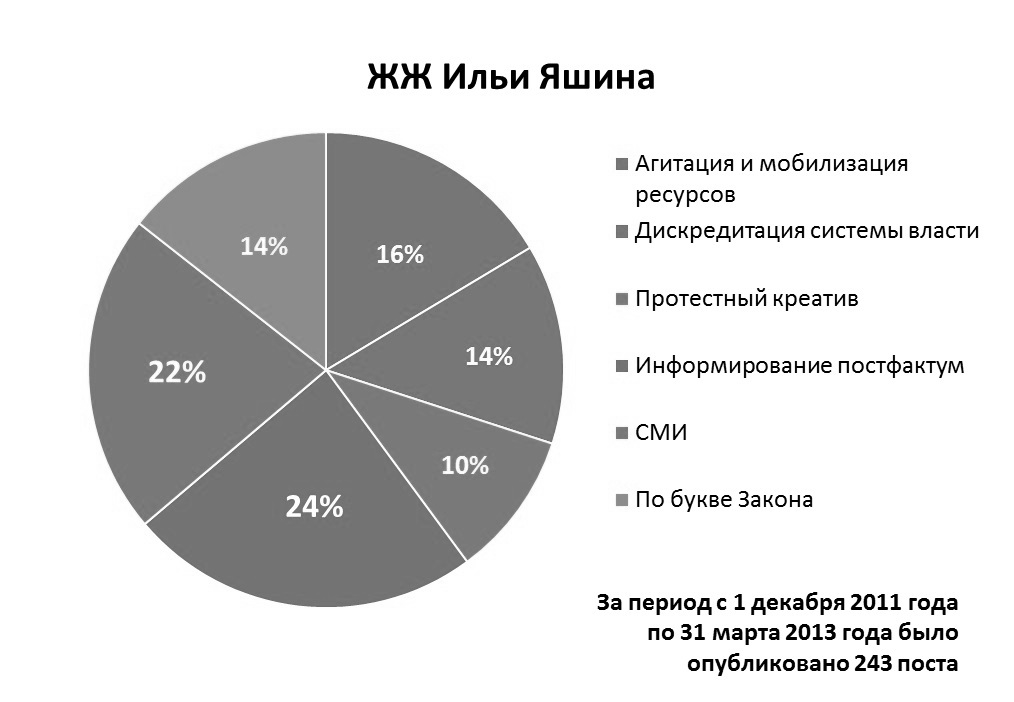 Рис.1. Функции, характерные для блога Ильи НиколаеваТаблица 1Результаты SWOT-анализа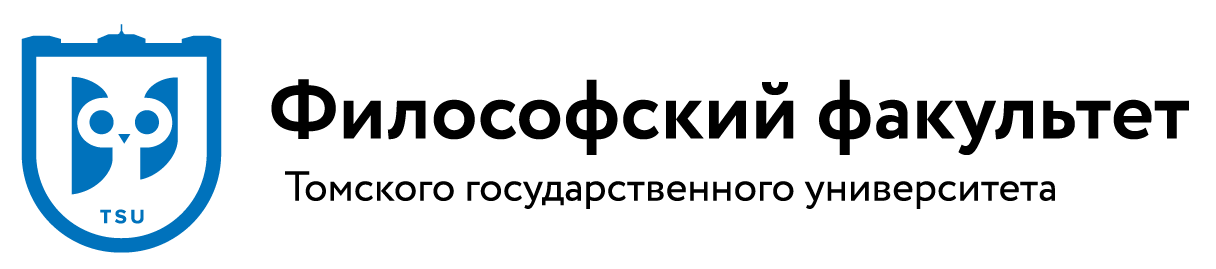 . Томск, Московский тракт, 8, 3 этаж, к. 303, тел. (3822) 527-335,www.fsf.tsu.ruПрием заявки и тезисов устного докладаДо 21.04.2024 г.Дни работы конференции 26.04-27.04.2024 г.Strengths (сильные стороны)Weaknesses (слабые стороны)Дружественные отношения с Президентом России = федеральные инвестиции в регион;Природа и сохранность традиционного тувинского уклада = туризм; Межгосударственное сотрудничество (с Монголией);Одно из любимых мест отдыха Путина.Криминальная обстановка в регионе;Межэтническая напряженность;Слабая интеграция с другими регионами РФ;Отсталая экономика;Слабая медиа-заинтересованность со стороны СМИ других регионов, самой республики Тувы и федеральных СМИ;Отсутствие целенаправленной имиджевой политики.